 Pengiriman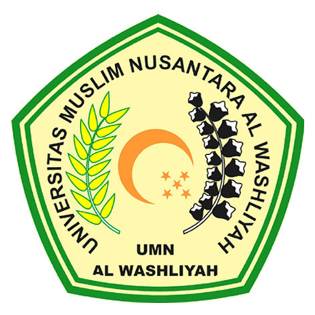 LEMBAR PENGESAHAN SKRIPSINama			    : MISRIATIKNPM			    : 153224127Fakultas		    : EkonomiProgram Studi		    : AkuntansiJenjang Pendidikan	    : Strata Satu (S-1)Judul Skripsi	: “Analisis Implementasi Akad Wadi’ah Pada PT. Bank Sumut Cabang Pembantu Syariah H.M Joni Medan”        Pembimbing I		Pembimbing II	Sri Wardany SE. M.Si                                           Murni Dahlena Nst SE. M.AkNIDN : 012 3106 501                                              NIDN : 010 3128 702Di Uji Pada Tanggal	:Yudisium	:	Panitia UjianKetua			         SekretarisH. Hardi Mulyono, SE.,M.AP			               Shita Tiara, SE, Ak, M. Si NIDN : 011 1116 303				   NIDN : 012 0126 503